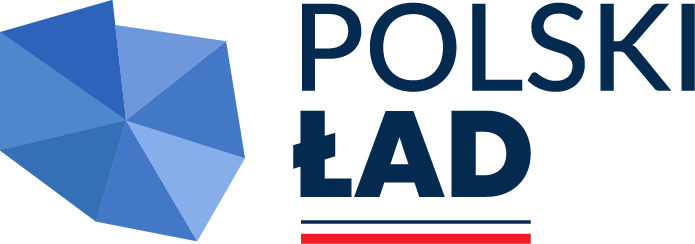 WP.3211.18.2024-odp. i zm.	                                               Opole, 05.03.2024 r. PISMO DO WSZYSTKICH POBIERAJĄCYCH SPECYFIKACJĘ WARUNKÓW ZAMÓWIENIAZarząd Dróg Wojewódzkich w Opolu w odpowiedzi na zadane przez wykonawców pytania do postępowania  o  udzielenie zamówienia   publicznego  na: „Przebudowę drogi wojewódzkiej nr 459 w m. Żelazna”  wyjaśnia poniżej.1. Pytanie 1:Wnoszę o zmianę § 10 ust. 6 Umowy poprzez zmianę „24 – godzinnym” na „48-godzinnym”.Odpowiedź 1:Zamawiający nie wyraża zgody na zmianę zapisów umowy.2. Pytanie 2:Wnoszę o zmianę § 11 ust. 6 Umowy poprzez zmianę „30 dni” na „14 dni”Z uwagi na okres realizacji zamówienia, brak skrócenia czasu oczekiwania na akceptację dokumentów powodować może realne zagrożenie dla Wykonawcy co do niewykonania zamówienia w terminie.Odpowiedź 2:Zamawiający nie wyraża zgody na zmianę zapisów umowy.3. Pytanie 3:Wnoszę o zmianę § 11 ust. 10 Umowy poprzez zmianę „30 dni” na „14 dni”Z uwagi na okres realizacji zamówienia, brak skrócenia czasu oczekiwania na akceptację dokumentów powodować może realne zagrożenie dla Wykonawcy co do niewykonania zamówienia w terminie.Odpowiedź 3:Zamawiający nie wyraża zgody na zmianę zapisów umowy.4. Pytanie 4:Wnoszę o dodanie w § 14 ust. 2 Umowy po dotychczasowej treści:„wyd. SEKOCENBUD, o których mowa w tym postanowieniu, wydawane mają być dla województwa opolskiego, na terenie którego prowadzone będą prace. Ceny rynkowe różnią się w zależności od regionu, co powinno być uwzględnione przy porównywaniu stawek rynkowych.”Odpowiedź 4:Zamawiający nie wyraża zgody na zmianę zapisów umowy.5. Pytanie 5:Wnoszę o zmianę § 19 ust. 1 Umowy poprzez zmianę „brutto” na „netto”Uzasadnieniem dla wniosku o zmianę jest zasada równego traktowania, wynikającą z unormowania ustawy Prawo zamówień publicznych. Zastrzeżenie naliczania kar umownych od wartości brutto powoduje nierówne traktowanie wykonawców, ponieważ w przypadku wykonawców zagranicznych kara będzie obliczana od wartości niższej, ponieważ podatek VAT jest doliczany wtedy wyłącznie w celu dokonania oceny ofert. Podobna sytuacja miałaby miejsce w przypadku Wykonawcy zwolnionego z podatku VAT. W celu zachowania zasady równego traktowania wykonawców biorących w postępowaniu o udzielenie zamówienia zasadnym jest naliczanie kar umownych od wartości netto.Odpowiedź 5:Zamawiający nie wyraża zgody na zmianę zapisów umowy.6. Pytanie 6:Wnoszę o zmianę § 19 ust. 1 pkt 5 Umowy poprzez zmianę „20 000,00 zł” na „5 000,00 zł”Odpowiedź 6:Zamawiający nie wyraża zgody na zmianę zapisów umowy.7. Pytanie 7:Wnoszę o zmianę § 19 ust. 1 pkt 11 - 13 Umowy poprzez zmianę „10 000,00 zł” na „5 000,00 zł”Uzasadnienie dla wniosków 6 i 7: Zawyżanie wysokości kar umownych przekłada się przy tym w sposób bezpośredni na wysokość cen oferowanych. Kalkulując ofertę, Wykonawca, mając na względzie swój interes ekonomiczny, uwzględniać będzie nie tylko koszty stworzenia przedmiotu umowy (w tym jego części), koszty osobowe, związane z zatrudnianiem oraz zakładanego zysku, ale i wszelkie wiążące się z realizacją zamówienia ryzyka – do których zaliczyć należy kary umowne. W konsekwencji prowadzić to może do zawyżania przez część wykonawców ofert cenowych, jako reakcję na nieproporcjonalnie wysokie kary umowne grożące w postępowaniu – w dalszej natomiast perspektywie: do nieefektywnego gospodarowania finansami publicznymi. Zdaniem Wykonawcy zastrzeżone w umowie kary umowne nie korespondują z wysokością szkody, jaką ponieść może Zamawiający – co prowadzić może do nieuzasadnionego wzbogacenia Zamawiającego kosztem wykonawcy. Kary umowne winny być określane w wysokości odpowiedniej, adekwatnej do ewentualnej szkody, aby spełniać swe funkcje – nie natomiast zniechęcać do stawania w przetargach.Odpowiedź 7:Zamawiający nie wyraża zgody na zmianę zapisów umowy.8. Pytanie 8:Wnoszę o zmianę § 1 ust. 1 pkt 1 Umowy w ten sposób by postanowienie przyjęło następującą treść:„Wykonawca, z przyczyn leżących po jego stronie, nie rozpoczął robót w terminie wskazanym w § 3 ust. 2 umowy i nie przystąpił do odbioru terenu budowy w terminie wskazanym w § 3 ust.1 umowy”Odpowiedź 8:Zamawiający nie wyraża zgody na zmianę zapisów umowy.W związku z powyższymi wyjaśnieniami zamawiający przedłuża termin składania ofert do dnia 08.03.2024 r. do godz. 10:00, otwarcie ofert odbędzie się dnia 08.03.2024 r. o godz. 10:30.	W związku z przedłużeniem terminu składania ofert zamawiający zmienia zapisy:1) w specyfikacji warunków zamówienia:a) w punkcie 15:z:„15. TERMIN ZWIĄZANIA OFERTĄ.Wykonawca jest związany ofertą od dnia terminu składania ofert do dnia 04.04.2024 r. (włącznie).”,na:„15. TERMIN ZWIĄZANIA OFERTĄ.Wykonawca jest związany ofertą od dnia terminu składania ofert do dnia 06.04.2024 r. (włącznie).”,b) w punkcie 18.1:z:  „18.1. Ofertę należy składać za pośrednictwem Platformy zakupowej: https://platformazakupowa.pl lub poprzez profil nabywcy: https://platformazakupowa.pl/pn/zdw_opole w terminie do dnia 06.03.2024 r. do godz. 10:00.”,   na:  „18.1. Ofertę należy składać za pośrednictwem Platformy zakupowej: https://platformazakupowa.pl lub poprzez profil nabywcy: https://platformazakupowa.pl/pn/zdw_opole w terminie do dnia 08.03.2024 r. do godz. 10:00.”,  c) w punkcie 19.1:z:  „19.1. Otwarcie ofert odbędzie się dnia 06.03.2024 r. o godz. 10:30 w Zarządzie Dróg Wojewódzkich w Opolu, ul. Oleska 127 za pośrednictwem Platformy zakupowej: https://platformazakupowa.pl poprzez odszyfrowanie i otwarcie ofert.”,  na:  „19.1. Otwarcie ofert odbędzie się dnia 08.03.2024 r. o godz. 10:30 w Zarządzie Dróg Wojewódzkich w Opolu, ul. Oleska 127 za pośrednictwem Platformy zakupowej: https://platformazakupowa.pl poprzez odszyfrowanie i otwarcie ofert.”,2) w ogłoszeniu o zamówieniu  - w sekcji VIII-PROCEDURA:a) w punkcie 8.1. Termin składania ofert   z:„2024-03-06 10:00”,na:„2024-03-08 10:00”,b) w punkcie 8.3. Termin otwarcia ofert:  z:„2024-03-06 10:30”,na:„2024-03-08 10:30”,c) w punkcie 8.4. Termin związania ofertą:   z:„do 2024-04-04”, na:„do 2024-04-06”.W związku z powyższym zamawiający zamieścił na stronie internetowej prowadzonego postępowania:1) zmienione i obowiązujące strony:  25 i 27 SWZ,2) ogłoszenie o zmianie ogłoszenia.Powyższe wyjaśnienia i zmiany stanowią integralną część specyfikacji warunków zamówienia.							ZASTĘPCA DYREKTORA           ds. inwestycjimgr inż. Mirosław Sokołowski